Муниципальное дошкольное образовательное учреждениедетский сад «Тополёк»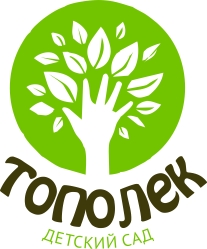 Проект«Моя семья»Участники проекта: дети (возраст 4-5 лет), воспитатели, родители.Срок реализации проекта: долгосрочный (с 1сентября 2021г. по 13 мая 2022г.)Тип проекта: познавательно-игровой.Составитель: Платонова Наталья Владимировна           воспитатель первой квалификационной                            категории  г. Мышкин, 2021-2022 учебный год.Паспорт проекта.Тип проекта: познавательно-игровойПродолжительность проекта: долгосрочный (с 1сентября 2021г. по 13 мая 2022г.)  Участники проекта: дети (возраст 4-5лет), воспитатели, родители. Цель: сформировать у детей понятие «семья». Задачи: формирование у детей положительного эмоционального отношения к членам семьи, воспитание любви к маме, папе и к другим членам семьи;формирование первоначальных знаний о родственных отношениях в семье;воспитывать у детей любовь и уважение к членам семьи, показать ценность семьи для каждого человека и проявлять заботу о родных людях. Актуальность темы. Семья — первая ступень в жизни человека. Она с раннего возраста направляет сознание, волю, чувства детей. От того, каковы здесь традиции, какое место занимает в семье ребенок - будущий школьник, какова по отношению к нему воспитательная линия членов семьи, зависит многое. Под руководством родителей ребенок приобретает свой первый жизненный опыт, элементарные знания об окружающей действительности, умения и навыки жизни в обществе. Современное общество нуждается в восстановлении традиционных семейных ценностей, пропаганде здорового образа жизни. Очень важно, в эпоху инновационных технологий, огромного потока информации, не утратить связь между поколениями. Укреплению родственных связей способствует совместный досуг, а также совместное творчество, результаты которого можно продемонстрировать в детском саду, поделиться опытом с другими участниками образовательного процесса и что-то взять себе на вооружение.Воспитание любви и уважения к родным и близким, знание своей фамилии, имени и отчества родителей, своего рода и родословной, русских и семейных традиций и обычаев - основное содержание этой работы. Чувство любви к Родине зарождается в семье. А семья для малыша - это мир, в котором закладываются основы морали, отношения к людям. Членов семьи объединяет кровное родство, любовь, общие интересы. Семье принадлежит основная общественная функция - воспитание детей, она была и остается жизненно необходимой средой для сохранения и передачи социальных и культурных ценностей, определяющим фактором формирования личности ребенка.Мы, взрослые, педагоги и родители, должны помочь детям понять значимость семьи, воспитывать у детей любовь и уважение к членам семьи, прививать чувство привязанности к семье и дому.Ожидаемые результаты проекта: Дети: воспитание чувства гордости за свою семью и любви к её членам, расширение знаний детей о своей семье: о членах семьи, традициях, увлечениях, профессиях родителей. Умение организовать сюжетно-ролевые игры на основе имеющихся знаний о семье. Проявление заботы и уважения ко всем членам семьи. Родители: повышение педагогической культуры родителей, установление   доверительных и партнёрских отношений. Этапы реализации проекта:1.Подготовительный этап.1.1.Определение цели, задач проекта.1.2.Составление предварительного плана-схемы работы над проектом. 1.3.Подбор литературы, оборудования: дидактические пособия, игрушки, д/игры, атрибуты для сюжетно-ролевых игр, иллюстрации, художественная литература, стихи, загадки.2.Основной этап.3.Заключительный этап. Результата практической деятельности с детьми:Выставки детских работ, фотовыставка «Моя семья», фотоотчет.Форма работыЗадачиБеседы: «Моя семья»  «Как мы проводим выходные» «Хочу быть, как мама или папа»«Как зовут и кем работают мои родители»Формирование представлений о семье и родственных отношениях.Формировать представление о семье как о людях, которые живут вместе, любят друг друга, заботятся друг о друге.Воспитывать желание заботиться о близких людях.Развивать чувство гордости за свою семью.Закрепить представление детей о составе семьи и родственных отношениях.Формировать умение отгадывать загадки на слух, выделяя значимые характеристики.Рисование:«Украсим платье для мамы» «Украшаем бабушкин фартук»«Моя семья»«Мой дом» Аппликация:« Цветы для бабушки» «Украсим чашку»Формировать у детей уважительное отношение к людям разных профессий.Развивать детское творчество.Учить рисовать характерные черты внешности, рисовать свой дом.Воспитывать уважительное отношение к маме, самостоятельность.Развивать цветовое восприятие, внимание, изобретательность, фантазию.Воспитывать доброе отношение к работам своих друзей.Соблюдать правила техники безопасности в работе с колющими и режущими предметами.Просмотр мультфильмов «Мама для мамонтенка», «Гуси – лебеди»«Крошка Енот».Воспитывать положительные взаимоотношения в семье, взаимовыручку, любовь ко всем членам семьи.Создать положительное эмоциональное настроение у детей.Составление творческих рассказов:«Моя семья»«Мой домашний любимец» «Как я помогаю дома» «Мамин праздник»Расширять представление детей о семье как о людях, которые живут вместе, уточнить понятие «семья», «родственники». Развивать связную речь, познавательный интерес, логическое мышление.Сюжетно-ролевые игры:«Семья» «Больница»«Магазин» «В гостях у бабушки» «У нас в семье  младенец»«Мама укладывает детей спать»«Выходной день в семье»«Дочки - матери»Дидактические игры: «Что такое хорошо, что такое плохо?» «Мои хорошие поступки»«Сложи картинку»«Закончи предложение»«Назови, как тебя дома ласково называют?» Пальчиковые игры: «Моя семья», «Кто живет у нас в квартире» «Мамины помощники»Развивать умения творчески использовать в играх представление об окружающей жизни; формировать положительные взаимоотношения между детьми, учить детей готовить обстановку для игры, подбирать предметы-заместители и атрибуты.Учить дополнять предложения словом противоположного значения; развивать память, речь,  учить детей зрительно расчленять изображение предмета на части, составлять предмет из частей, определять цвет предметов и его частей, их пространственное расположение. Конструирование«Домик для игрушек», «Построим домик в деревне».Развивать интерес к творчеству, воспитывать интерес к рукотворному миру.Чтение художественной литературы:Русские народные сказки:«Сестрица Алёнушка и братец Иванушка», «Гуси-лебеди». С. Маршак «Сказка об умном мышонке»Е. Пермяк «Мамина работа»Д. Родари «Чем пахнут ремёсла»В. Белов «Мамина дочка»Л. Толстой «Старый дед и внучек»М. Матвеева «Синяя чашка», К. Паустовский «Теплый хлеб»В. Катаев «Цветик-семицветик»К. Ушинский «Косточка»Л. Толстой «Старый дед и внучек»А. Барто «Как Вовка бабушек выручил»В. Сухомлинский «У бабушки дрожат руки»Т. Шорыгина «Похищенное имя»З. Александрова «Посидим в тишине»;Познакомить детей с новыми литературным произведениями, учить детей понимать содержание, оценивать поступки героев. Учить отвечать на вопросы по содержанию произведения, использовать в речи слова-антонимы.Развивать внимание, мышление, память, связную речь.Воспитывать нравственно-эстетические чувства в общении: в быту, играх.Инсценировка и драматизация сказок «Три медведя»«Теремок»